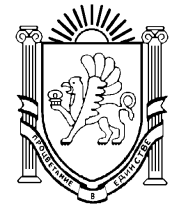 АДМИНИСТРАЦИЯ СИМФЕРОПОЛЬСКОГО РАЙОНАРЕСПУБЛИКИ КРЫМУПРАВЛЕНИЕ  ОБРАЗОВАНИЯ		                                            ПРИКАЗО запрете незаконного сбораденежных средствВо исполнение приказа Министерства образования, науки и молодёжи Республики Крым от 07.09.2020 № 1264 «О мерах по предупреждению незаконного сбора денежных средств с родителей (законных представителей) обучающихся, воспитанников образовательных организаций Республики Крым», с целью регулирования привлечения и использования средств граждан и профилактики иных коррупционных проявлений в деятельности образовательных организацийПРИКАЗЫВАЮ:1. Установить, что руководители образовательных организаций несут персональную ответственность за оказание платных образовательных услуг, порядок привлечения и расходования благотворительных средств (добровольных пожертвований), поступающих на лицевой счёт образовательных организаций, либо материальных ценностей, а также за информирование родителей (законных представителей) обучающихся по данному вопросу.2. Руководителям образовательных организаций Симферопольского района:2.1. Неукоснительно исполнять требования Федерального закона от 11.08.1995 № 135-ФЗ «О благотворительной деятельности и добровольчестве (волонтерстве)»; Федерального закона от 29.12.2012 № 273-ФЗ «Об образовании в РФ»; Федерального закона от 07.02.1992 № 2300-1 «О защите прав потребителей», постановления Правительства Российской Федерации от 15.08.2013г. № 706 «Об утверждении Правил оказания платных образовательных услуг» и иных нормативных правовых актов о порядке привлечения и использования благотворительных средств в образовательных организацияхпостоянно2.2. Не допускать неправомерных сборов денежных средств с родителей (законных представителей) обучающихся, воспитанников образовательных организаций, в том числе на приобретение учебников, учебных пособий, рабочих тетрадей, материальных ценностей, оборудования и приборов для соблюдения санитарно-эпидемиологических правил и требований, на осуществление уборки помещений образовательных организаций, приобретение подарков педагогическому коллективу и администрации организаций, проведение аттестации, праздничных мероприятий постоянно2.3. Обеспечить размещение полной и объективной информации о порядке предоставления платных образовательных услуг, порядке привлечения и расходования благотворительных средств (добровольных пожертвований), порядке обжалования неправомерных действий по привлечению дополнительных финансовых средств в доступном для родителей (законных представителей) месте, а также сайтах образовательных организаций										до 22.09.20202.4. Организовать планомерную работу по профилактике недопущения незаконного сбора денежных средств с родителей (законных представителей)										постоянно2.5. Организовать ежегодное проведение родительских собраний с целью разъяснений норм действующего законодательства, регулирующего порядок привлечения и использования благотворительных средств (добровольных пожертвований)											до 20.09.20202.6. Довести настоящий приказ до сведения всех работников образовательной организации под роспись, до сведения родителей (законных представителей)										до 22.09.20203. Специалистам управления образования, курирующим ОО и ДОО:3.1. Осуществлять контроль за соблюдением в образовательных организациях действующего законодательства по вопросу привлечения дополнительных финансовых средств за счёт предоставления платных услуг, а также средств от приносящей доход деятельности, добровольных пожертвований, целевых взносов и материальных ценностей физических и юридических лиц										постоянно3.2. Организовать работу «горячей линии» по вопросу незаконного сбора денежных средств (телефоны инспекторов, закреплённых за образовательной организацией)3.3. Своевременно рассматривать обращения родителей (законных представителей), связанные с нарушением порядка привлечения дополнительных финансовых средств, по результатам рассмотрения принимать конкретные меры.4. Ответственность за выполнение приказа возложить на начальника отдела дошкольного и общего образования Федотову В.М. – МБДОУ, главного специалиста управления образования Козьякову И.В. – МБОУ.5. Контроль за исполнением данного приказа оставляю за собой.Начальник управления образования                                           С.В. ДмитроваКозьякова И.В.+79787889126